TÝDENNÍ PLÁN 2019/2020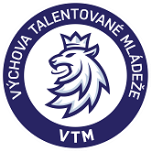 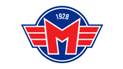 KATEGORIE:JUNIOŘITÝDENNÍ MIKROCYKLUS:ZO 12TERMÍN:18.11 – 24.11 2019DENDATUMKDYROZCVIČKASUCHÁ      ZAMĚŘENÍTRENÉR    LED/ZÁPASZAMĚŘENÍREGENERACEPO18.11dopoledne6,15-6,30ROB7,00-8,00Dovednosti           o-úPO18.11odpoledne16,1516,30-17,30PLYOMETRIEROB18,00-19,15Kondice, RSÚT19.11dopoledne7,30-7,45ROB8,15-9,00Dovednosti   o-úÚT19.11odpoledne17,0017,15-18,15RYCHLÁ SÍLAROB18,45-19,45Kondice, rychlostST20.11dopoledneST20.11odpoledne12,4514,30-15,30MAXIMÁLNÍ SÍLAROB13,15-14,15Herní cvičení17,00-19,00ČT21.11dopoledneČT21.11odpoledne12,4514,30-15,30CORE KOMPENZACE13,15-14,15Herní situacePÁ22.11dopolednePÁ22.11odpoledneROB17,30 KV   domaSraz 16,00 odchod 20,30SO23.11dopoledneROB12,00 Plzeň domaSraz 10,30 odchod 15,00SO23.11odpoledneNE24.11dopoledneNE24.11odpoledne